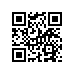 Об отзыве доверенностейВ связи с отзывом доверенности от 28.05.2019 № 6.13-08.1/2805-03, выданной на имя директора Пермского филиала федерального государственного автономного образовательного учреждения высшего образования «Национальный исследовательский университет «Высшая школа экономики» Володиной Галины Емельяновны, на основании приказа НИУ ВШЭ от 21.04.2020 № 6.18.1-01/2104-01,ПРИКАЗЫВАЮ:Отозвать с 16.05.2020:1.1.	доверенность от 31.05.2019 № 8.2.6.10-07/3105-01, выданную на имя заместителя директора НИУ ВШЭ – Пермь Матвеева Владимира Анатольевича;1.2.	доверенность от 31.05.2019 № 8.2.6.10-07/3105-02, выданную на имя главного бухгалтера НИУ ВШЭ – Пермь Давыдовой Татьяны Федоровны;1.3.	доверенность от 31.05.2019 № 8.2.6.10-07/3105-03, выданную на имя заместителя директора НИУ ВШЭ – Пермь Столярова Павла Леонидовича;1.4.	доверенность от 31.05.2019 № 8.2.6.10-07/3105-04, выданную на имя начальника Отдела организационной поддержки академической деятельности 
НИУ ВШЭ – Пермь Штенниковой Анны Владимировны;1.5.	доверенность от 03.06.2019 № 8.2.6.10-07/0306-01, выданную на имя заместителя директора НИУ ВШЭ – Пермь Оболонской Аллы Владимировны;1.6.	доверенность от 03.06.2019 № 8.2.6.10-07/0306-02, выданную на имя заместителя директора НИУ ВШЭ – Пермь Пермяковой Татьяны Михайловны; 1.7.	доверенность от 23.08.2019 № 8.2.6.10-07/2308-01, выданную на имя советника НИУ ВШЭ – Пермь Архипова Валерия Михайловича;1.8.	доверенность от 27.08.2019 № 8.2.6.10-07/2708-01, выданную на имя заместителя директора НИУ ВШЭ – Пермь Загородновой Екатерины Павловны;1.9.	доверенность от 02.09.2019 № 8.2.6.10-07/0209-01, выданную имя декана факультета экономики, менеджмента и бизнес-информатики НИУ ВШЭ – Пермь Исопескуль Ольги Юрьевны;1.10.	доверенность от 02.09.2019 № 8.2.6.10-07/0209-02, выданную на имя декана Социально-гуманитарного факультета НИУ ВШЭ – Пермь Гагариной Динары Амировны;1.11.	доверенность от 03.10.2019 № 8.2.6.10-07/0310-01, выданную на имя начальника Планово-финансового отдела НИУ ВШЭ – Пермь Окуловой Елены Эдуардовны;1.12.	доверенность от 22.01.2020 № 8.2.6.9-09/2201-01, выданную на имя начальника Отдела международного сотрудничества НИУ ВШЭ – Пермь Кашина Дмитрия Викторовича;1.13.	доверенность от 06.02.2020 № 8.2.6.9-09/0602-01, выданную на имя заместителя заведующего Общежитием НИУ ВШЭ – Пермь Барановой Людмилы Алексеевны;1.14.	доверенность от 26.02.2020 № 8.2.6.9-09/2602-01, выданную на имя аналитика Отдела международного сотрудничества НИУ ВШЭ – Пермь Корневой Екатерины Анатольевны.Контроль исполнения приказа оставляю за собой.Директор									Г.Е. ВолодинаРегистрационный номер: 8.2.6.2-10/3004-03Дата регистрации: 30.04.2020